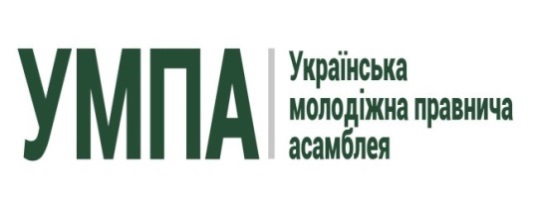 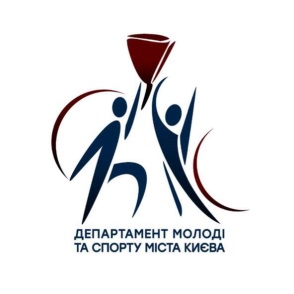 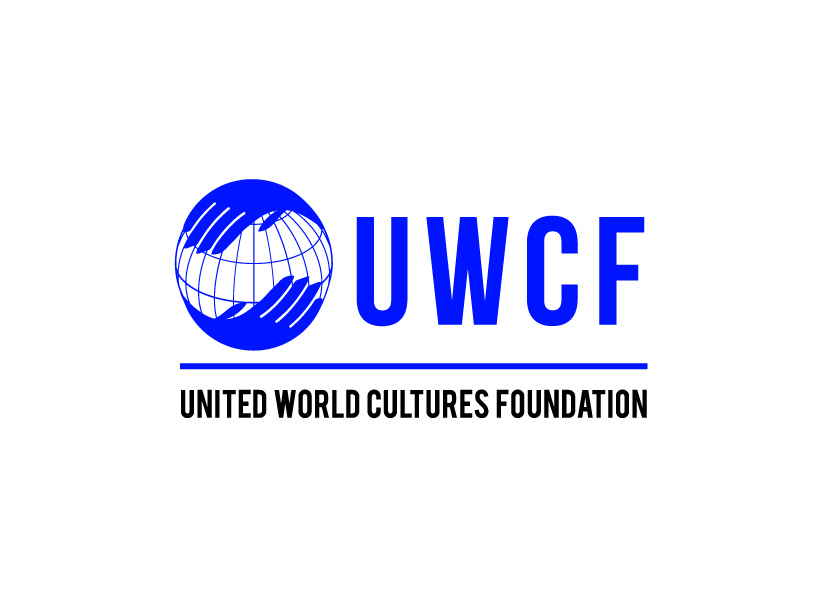 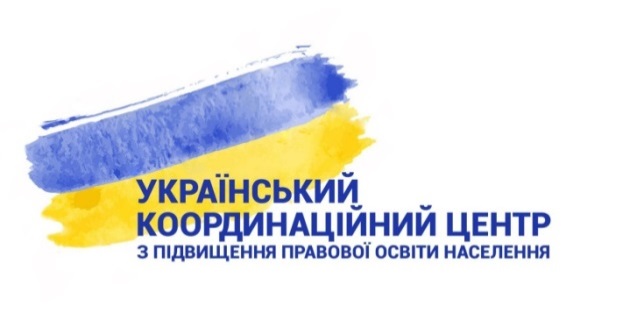     Затверджую   Виконавчий директор   Українського координаційного     центру з підвищення правової        освіти населення                            						______________ А.Сошников           «20» вересня 2020 р.ПОЛОЖЕННЯ
Про Всеукраїнський конкурс есе «Українське волонтерство – унікальне явище сьогодення», до Міжнародного дня волонтера та Дня благодійництваЩорічно, відповідно до резолюції ООН, 5 грудня відзначається Міжнародний день волонтерів в ім'я економічного і соціального розвитку  (скорочена назва – День волонтера), а відповідно до Указу Президента України в кожну другу неділю грудня, в цьому році це 13 грудня, відзначається День благодійництва. За останні роки, волонтерських рух в Україні знаходиться на піку свого розвитку, нажаль, цьому сприяли також події на Сході України та інші надзвичайні події, які спонукали згуртувати активне українське суспільство. 1. ЗАГАЛЬНІ ПОЛОЖЕННЯ1.1 Всеукраїнський конкурс есе «Українське волонтерство – унікальне явище сьогодення»,  до Міжнародного дня волонтера та Дня благодійництва (далі – Конкурс) проводиться Українським координаційним центром з підвищення правової освіти населення разом з Українською молодіжною правничою асамблеєю, Благодійним фондом «Об’єднання світових культур», Департаментом  молоді та спорту виконавчого органу Київської міської ради (Київської міської державної адміністрації) за підтримки  Уповноваженого Президента України з прав дитини, Уповноваженого Президента України з питань волонтерської діяльності, Міністерства соціальної політики України, Міністерства культури та інформаційної політики, Міністерства молоді та спорту України, Міністерства з питань реінтеграції тимчасово окупованих територій, ДП «Центр захисту інформаційного простору України», Координаційної ради молодих юристів України.1.2. До участі в організації Конкурсу можуть залучатися партнери (громадські організації, органи державної влади та місцевого самоврядування, приватні компанії, заклади вищої освіти, тощо) на підставі рішення голови Організаційного комітету.1.3. Основна мета Конкурсу – всебічна підтримка волонтерського руху України, визнання українського волонтерства як унікального явища сьогодення, сприяння розвитку благодійництва, як національної традиції.1.4. Учасником Конкурсу може стати кожен мешканець України.1.5. Конкурс проходить з 20 вересня 2020 року по 31 грудня 2020 року.1.7. Основні етапи Конкурсу:– Перший – організація, підготовка та розповсюдження матеріалів про конкурс (до 30 жовтня 2020 року);– Другий – прийом есе (до 15 листопада 2020 року);– Третій – оцінювання есе Експертною радою (до 30 листопада 2020 року);– Четвертий – оголошення переможців Конкурсу (до 13 грудня 2020 року);– П'ятий - нагородження переможців (до 31 грудня 2020 року).2. ОРГАНІЗАЦІЯ ТА ПРОВЕДЕННЯ КОНКУРСУ2.1. Загальне керівництво Конкурсом здійснює Організаційний комітет Конкурсу, персональний склад якого затверджується Правлінням Українського координаційного центру з підвищення правової освіти населення. 2.2. До Організаційного комітету  можуть входити: представники центральних органів виконавчої влади, громадських організацій, волонтерських організацій, приватних компаній, закладів вищої освіти, засобів масової інформації та  інші заінтересовані особи.2.3. Організаційний комітет забезпечує організаційний, методичний та інший супровід Конкурсу.2.4. Організаційний комітет може покласти адміністрування Конкурсу на третю особу. 2.5. Участь у роботі Організаційного комітету здійснюється на громадських засадах.3. ПОРЯДОК ПОДАННЯ есе3.1. На Конкурс подаються  індивідуально підготовлені есе.Обсяг есе повинен становити від 2 до 4 сторінок, формат сторінки А4 (297х210 мм), орієнтація – книжкова; поля: верх, низ та праве – 20 мм, ліве – 25 мм; шрифт – Times New Roman, кегель – 14, міжрядковий інтервал – 1,5, стиль – Normal; перший рядок – (шрифт напівжирний курсив, вирівняний по правій стороні) прізвище, ім'я та по-батькові автора; другий рядок – (шрифт курсив, вирівняний по правій стороні) місце роботи, місце навчання або назва інституту громадянського суспільства  (подвійний абзац); наступний абзац – (шрифт напівжирний всі прописні, вирівняний по центру) назва есе; далі йде текст есе, що вирівняний по ширині з відступом зліва 1,5 см. 3.2. Приблизна тематика есе (Організатори вітають висвітлення будь-яких інших тем, що  пов’язані з загальною тематикою Конкурсу):Волонтерство-2020;Волонтерство, як феномен;Як це бути волонтером?Студентська молодь, як частина  волонтерського руху;Волонтерство, як соціальний обов’язок відповідального суспільства;Молодь та волонтерство; Стереотипи про волонтерство.3.3. Електрона версія есе повинна мати назву «прізвище та ім’я» (наприклад, Sohnykov_Anton).3.4. Есе разом з заявкою (із зазначенням прізвища, ім’я та по батькові учасника, контактного телефону, електронної адреси, домашньої адреси, назви есе) подаються на офіційну електрону адресу організаційного комітету uccplec@gmail.com (обов’язково у темі повідомлення необхідно вказати «Конкурс есе»).3.5. Кожен учасник може подати не більше 1 конкурсної роботи.3.6. При поданні есе учасники Конкурсу погоджуються на обробку відповідної інформації, в тому числі персональних даних, розуміють та погоджуються з даними Положенням, визнають результати Конкурсу.3.7. Всі есе, які приймають участь у  Конкурсі, не повертаються, рецензії на них не видаються. Організатори мають право використовувати надіслані есе для безкоштовного розміщення в мережі Інтернет, обов’язково з зазначенням авторства. 4. ОЦІНЮВАННЯ есе, ВИЗНАЧЕННЯ ПЕРЕМОЖЦІВ4.1. Оцінювання есе здійснюють члени Експертної ради. 4.2. До Експертної ради можуть входити: представники центральних органів виконавчої влади; науково-педагогічні працівники, представники приватних компаній, громадські діячі та інші особи, які мають відповідні знання.4.3. Персональний склад Експертної ради затверджується головою Організаційного комітету. 4.4. Участь у роботі Експертної ради здійснюється на громадських засадах.4.5. Кожне есе оцінює 3 члени Експертної ради. 4.6. Для оцінювання есе встановлюються наступні критерії: актуальність; відповідність назви есе її суті; оригінальність форми викладення матеріалу. 4.7. На підставі отриманих оцінок членів Експертної ради, організаційний комітет Конкурсу створює рейтинг (рейтинговий показник).4.8. На підставі рейтингового показника встановлюються переможці, які нагороджуються дипломами 1,2 та 3 ступенів та цінними подарунками. 4.9. Дипломи (1, 2 та 3 ступенів) обов’язково підписуються головою Організаційного комітету, головою (або співголовами) Експертної ради. 4.10. За рішенням голови Організаційного комітету Конкурсу, Організаторів та Партнерів Конкурсу можуть присуджуватись інші нагороди.4.11.Результати Конкурсу остаточні та не підлягають оскарженню.4.12. Результати Конкурсу розміщуються у мережі Інтернет.